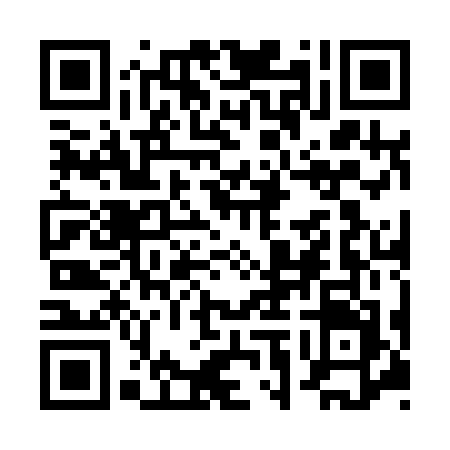 Prayer times for Bank Harbor Retreat, Delaware, USAWed 1 May 2024 - Fri 31 May 2024High Latitude Method: Angle Based RulePrayer Calculation Method: Islamic Society of North AmericaAsar Calculation Method: ShafiPrayer times provided by https://www.salahtimes.comDateDayFajrSunriseDhuhrAsrMaghribIsha1Wed4:416:0312:574:467:539:152Thu4:396:0112:574:467:549:163Fri4:386:0012:574:477:559:174Sat4:375:5912:574:477:569:185Sun4:355:5812:574:477:579:206Mon4:345:5712:574:477:589:217Tue4:325:5612:574:487:589:228Wed4:315:5512:574:487:599:239Thu4:305:5412:574:488:009:2510Fri4:285:5312:574:488:019:2611Sat4:275:5212:574:488:029:2712Sun4:265:5112:574:498:039:2813Mon4:245:5012:574:498:049:3014Tue4:235:4912:574:498:059:3115Wed4:225:4812:574:498:069:3216Thu4:215:4712:574:498:079:3317Fri4:205:4712:574:508:089:3518Sat4:195:4612:574:508:089:3619Sun4:175:4512:574:508:099:3720Mon4:165:4412:574:508:109:3821Tue4:155:4412:574:518:119:3922Wed4:145:4312:574:518:129:4023Thu4:135:4212:574:518:139:4224Fri4:135:4212:574:518:139:4325Sat4:125:4112:574:518:149:4426Sun4:115:4012:584:528:159:4527Mon4:105:4012:584:528:169:4628Tue4:095:3912:584:528:169:4729Wed4:085:3912:584:528:179:4830Thu4:085:3812:584:538:189:4931Fri4:075:3812:584:538:199:50